Teamwork skill: Develop leadership skills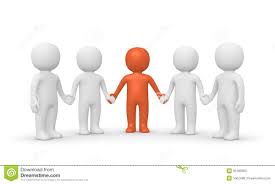 Team Monitoring ChartTeamwork skill: Develop leadership skillsWhole-Club Monitoring ChartLearning Intention:  to be able to teach other members of the school community, by planning and carrying out a project.Learning Intention:  to be able to teach other members of the school community, by planning and carrying out a project.Learning Intention:  to be able to teach other members of the school community, by planning and carrying out a project.Learning Intention:  to be able to teach other members of the school community, by planning and carrying out a project.Learning Intention:  to be able to teach other members of the school community, by planning and carrying out a project.Learning Intention:  to be able to teach other members of the school community, by planning and carrying out a project.Learning Intention:  to be able to teach other members of the school community, by planning and carrying out a project.Learning Intention:  to be able to teach other members of the school community, by planning and carrying out a project.Success CriteriaSuccess CriteriaTallyHow many times did the teachers see this today?TallyHow many times did the teachers see this today?TallyHow many times did the teachers see this today?TallyHow many times did the teachers see this today?TallyHow many times did the teachers see this today?CommentWhich teams or students did this particularly well today? How?Success CriteriaSuccess CriteriaTeam 1:Team 2:Team 3:Team 4:Team 5:CommentWhich teams or students did this particularly well today? How?1I come up with and share ideas with my team to plan a new challenge activity or robot creation.2I suggest solutions to problems, and ask if everyone agrees.3I help new people learn by clearly explaining the goal of the challenge, or how our robot works.4I encourage and help others to learn and try new things. E.g. “Have you tried this before? That’s okay, I can show you… Now you have a go!”5I give compliments and congratulate others when they do things well. E.g. “Wow, well done making it move like that! You learned that really quickly.”Learning Intention:  to be able to teach other members of the school community, by planning and carrying out a project.Learning Intention:  to be able to teach other members of the school community, by planning and carrying out a project.Learning Intention:  to be able to teach other members of the school community, by planning and carrying out a project.Learning Intention:  to be able to teach other members of the school community, by planning and carrying out a project.Success CriteriaSuccess CriteriaTallyHow many times did the teachers see this today?CommentWhich teams or students did this particularly well today? How?1I come up with and share ideas with my team to plan a new challenge activity or robot creation.2I suggest solutions to problems, and ask if everyone agrees.3I help new people learn by clearly explaining the goal of the challenge, or how our robot works.4I encourage and help others to learn and try new things. E.g. “Have you tried this before? That’s okay, I can show you… Now you have a go!”5I give compliments and congratulate others when they do things well. E.g. “Wow, well done making it move like that! You learned that really quickly.”